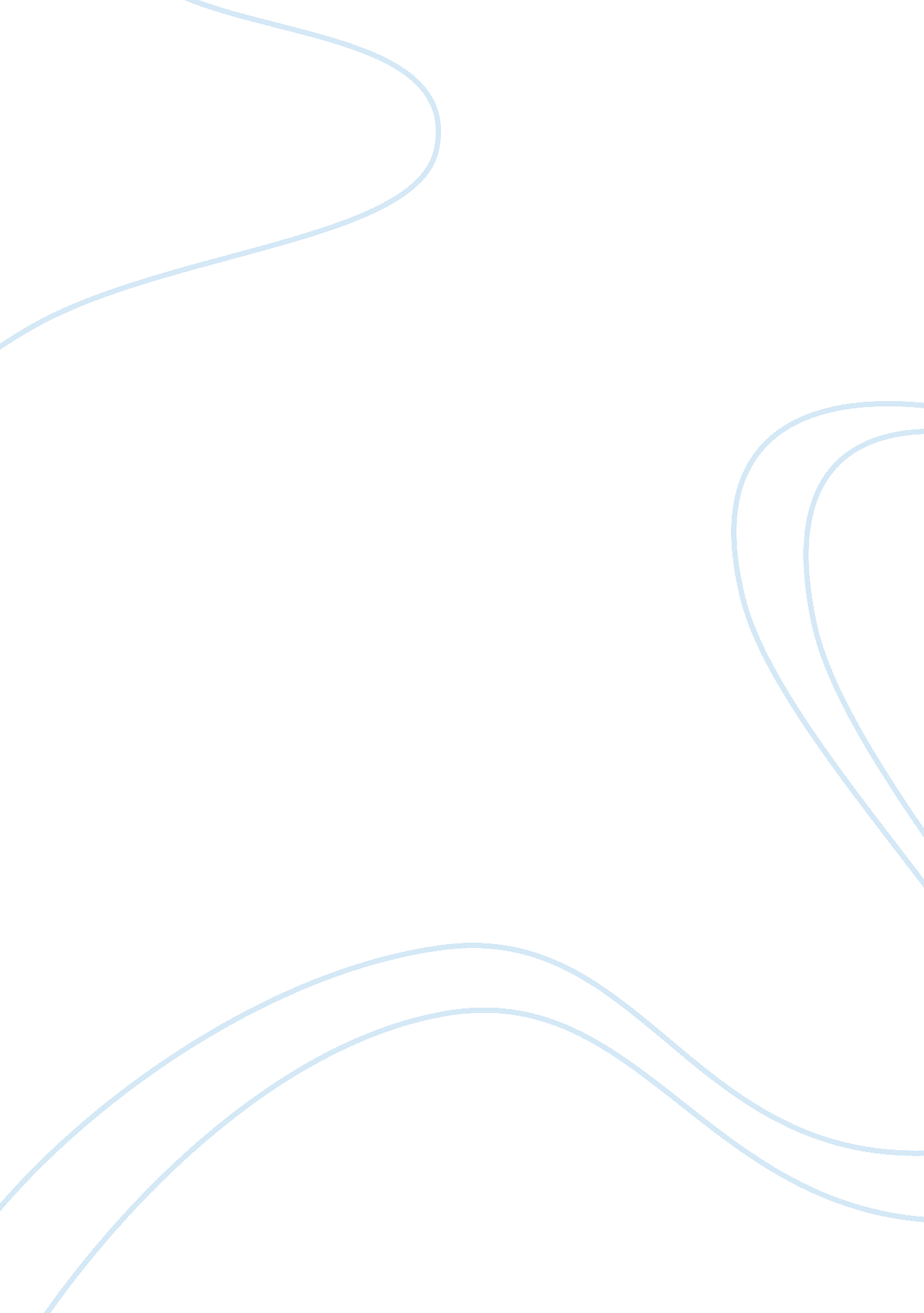 Assessment task 1Literature, British Literature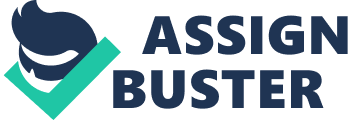 Assessment Task 1 Animal Farm Research Project You will produce an informative website based on five of the following topics: 2 from People 2 from Events and Systems 1 from Extras People | Events & Systems | Extras | StalinLeninTrotskyKarl MarxCzar Nicholas the SecondThe BolsheviksThe Decemberists | SocialismDictatorshipFascismDemocracyPropagandaThe October RevolutionThe Decemberists | George Orwell (his life)George Orwell (his works) | The requirements are that you: * Describe and summarise historical events and / or people that you have chosen. * Relate it directly to a character or event in the novel Animal Farm. * Explain why you think Orwell chose to represent the event or character in the way he did. How successful do you think it was? What Your Teacher is Expecting: The website should have 6 separate pages. The first page is your Home Page which details what the purpose of the website is. It should act much like an introduction to an essay. The other 5 pages will be for the 5 topics you have chosen. Each page should be a minimum of 200 words long. You will be assessed on the accuracy and depth of information on your site, the level of personal analysis and the quality of the structure and presentation of the site. Please use in-text citation. How to construct your website If you need some help or inspiration, have a look at some of your favourite websites and see how they are laid out and user friendly. Also, check http://www. crosscomm. net/blogs/web-strategy/usability/what-makes-good-website/ for some simple guidelines. To build your site you could use one of these FREE site builders: www. weebly. com www. yola. com www. wikispaces. com www. weebly. com www. blogger. com or any that you are aware of. TASK SPECIFIC CLARIFICATION You will be assessed using the rubric sheet and the specific skills being assessed for this task are: CRITERION A: CONTENT | * Using the terminology you have studied, explore how does Orwell utilize these in expressing his opinion on the Russian Revolution. * Explore a minimum of six resources to demonstrate an illustrated detailed development of your topics. * Links between historical evidence and how it is presented in Animal Farm. * Minimum word count per page: 200 words | CRITERION B: ORGANISATION | * Easy to navigate pages. * Relevant links between pages. * Evidence from historical sources linked to events in the book * Links should be logically arranged to enhance understanding and relevance to Animal Farm. * Effectively uses Critical Apparatus. What is Critical Apparatus? For example - contents, quotations, citations, bibliography, headings, labels, italicizing and underlining or titles and points of interest, references, tables, graphs, etc. | CRITERION C: STYLE AND LANGUAGE MECHANICS | * Write in the formal tone used by informative educational websites. | 